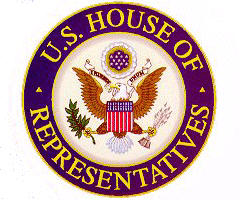 Congressman Donald S. Beyer, Jr.Virginia Eighth Congressional DistrictUS Service Academy Congressional Nomination Application For the Class Entering in 2019Mail completed application and documents to:John LarsonOffice of Congressman Donald S. Beyer, Jr. 5285 Shawnee Rd. Ste. 250Alexandria, VA 22312For questions contact:john.larson@mail.house.gov    	Office of Congressman Donald S. Beyer, Jr.Service Academy Congressional Nomination Application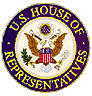 Submission Deadline: Friday, October 19, 2018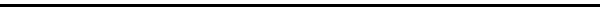 PERSONAL INFORMATIONGeneralLegal Name:   _____________________________________________________________________________ Last		                                                          First		                                    Middle 		                 Jr., etc.Home Address in the 8th District: ____________________________________________________________________________________________________________________Number and Street                                                                                           City                                                                State              ZipMailing Address (if different from the above address):  ____________________________________________________________________________________________________________________Number and Street                                                                                          City                                                                State              ZipTelephone Numbers (Home): ____________________       (Cell): ______________________  E-mail Address:  ________________________________________________Place of Birth: ____________________________________    US Citizen:  Yes    NoHigh School: ____________________________ Expected graduation date: ______________College or Military Prep School (if applicable):  ____________________________________Seeking nomination for the following Academy/Academies of Interest (Rank in order):1. __________________________________     2. _____________________________________3. ___________________________________   4. _____________________________________Family ProfileFather’s Name: __________________________________________________________ 				Last			First                                             MI                                                                       Phone Number (Work): ____________________________Mother’s Legal Name: _______________________________________________________________________________________			                                    Last                                                               First                                                 M.I.Phone Number (Work): ___________________Legal Guardian, if other than parent: ______________________________________________________________________________            Name                                                                                                   RelationshipHas any immediate family member attended a Service Academy?  If so, who and which academy did he/she attend?_______________________________________________________________________________________________________________________________________________________________________________________________________________________________________________________________________________________________________________________________________________________________Has any family member served in any branch of the U.S. Military:  If so, who and which branch?________________________________________________________________________________________________________________________________________________________________________________________________________________________________________________________________________________________________________________________________________________________________________________________________________________________________________________________________________________III. Extracurricular ActivitiesIV.  Standardized TestingList the dates when you took or will take the following tests along with the respective scoresScholastic Assessment Test (SAT):  Date ______________ SATV ______________ SATM ___________________                          Date ______________ SATV ______________ SATM ___________________  Date ______________ SATV ______________ SATM ___________________                          American College Testing (ACT):  	Date ______   ______   _______ ______ ______   _______            English  	  Math  	      Reading          Science  	 Composite      	Date ______   ______   _______ ______ ______   _______            			       English  	 Math  	      Reading          Science  	 CompositeDate ______   ______   _______ ______ ______   _______            			       English  	 Math  	      Reading          Science  	 Composite       	I have not taken the SAT/ACT, but I plan to take them on the dates indicated:          SAT: __________________          ACT: ___________________               Date        			       	         DateThis office requires official notification of the test scores. The results may be provided in one of three ways:  Directly from the testing serviceOn your high school transcript, or A screen shot from the agency website.Please request that the agency send your results directly to my office. SAT Code: 5538ACT Code: 7731If you send a screen shot from the agency website, the screen shot must also include your name. V.  Nomination from Other SourcesI am also seeking a nomination through: Senator: ____________________________             Senator: ____________________________Other: __________________________	Other:  _____________________________Other: __________________________	Other:  _____________________________I have previously sought a nomination through (complete if applicable):Name: _________________________   Date: ___________________  Results: ______________________________________________________________________VI. Candidate Questions  Please answer questions below. If you need additional space, attach your answers to the application. Why do you want to attend a service academy?When did you first develop an interest in attending a service academy?Are you familiar with the Honor Code for the service academy to which you’re applying? What does it mean to you?What do you know about the physical rigors, academic challenge, and other demands of a service academy? Are you applying to other colleges? Which ones, in order of preference?________________________________________________________________________________________________________________________________________________________________________________What do you plan to do if you are not admitted into the academy of your choice?What do you plan to major in at the service academy?What do you plan to major in if you go to a college other than a service academy?Do you have a job? If so, why and what job?What do you think are your most outstanding qualities?What is the most difficult task you have had to accomplish? What was the result?Give an example in which you exhibited effective leadership? What was the result?VII. Affidavit of Residency and Certification of InformationI certify that I am a legal resident of the Eighth Congressional District of Virginia and that all information contained in this application is complete and truthful. I understand that I will not be given final consideration for nomination if I have not submitted all the necessary data to the Alexandria District Office by Friday, October 19th, 2018. ______________________________________________               _______________________      Signature									      DateVIII. Authorization to Publish Name and Photograph(Optional)Should I receive a nomination to a United States Service Academy, I hereby authorize the use and release of my name, school, photograph and Academy information to the press for possible publication. I further authorize that this information can be used on Representative Donald S. Beyer, Jr.’s official Congressional website. ______________________________________                ___________________      Signature of Applicant                                                                                  Date______________________________________                ___________________      Signature of Parent/Legal Guardian                                                              DateExtracurricular Non-Athletic (School)Extracurricular Non-Athletic (School)Extracurricular Non-Athletic (School)Extracurricular Non-Athletic (School)Extracurricular Non-Athletic (School)Extracurricular Non-Athletic (School)Extracurricular Non-Athletic (School)ActivityActivityActivityActivityActivityActivityActivityBoys/Girls StateEagle Scout Student Body PresidentBoys/Girls NationBoy ScoutStudent Body VPEditor, School Pub.GSA Star AwardClass PresidentKey Club OfficerGirl ScoutClass Vice PresidentKey Club MemberJROTC OfficerOther Student Govt OfficerNational Honor Society JROTC ParticipationSchool Club PresidentChurch Club OfficerLanguage ClubChurch Club MemberBandActivityActivityActivityOther School/ Church/ Community Activity OfficerOther School/ Church/ Community Activity OfficerOther School/ Church/ Community Activity OfficerOther School/ Church/ Community Activity OfficerOther School/ Church/ Community Activity MemberOther School/ Church/ Community Activity MemberOther School/ Church/ Community Activity MemberOther School/ Church/ Community Activity MemberSpecial Non-Athletic Recognition/Remarks:Special Non-Athletic Recognition/Remarks:Special Non-Athletic Recognition/Remarks:Special Non-Athletic Recognition/Remarks:Special Non-Athletic Recognition/Remarks:Special Non-Athletic Recognition/Remarks:Special Non-Athletic Recognition/Remarks:Extracurricular Athletic (School)Extracurricular Athletic (School)Extracurricular Athletic (School)Extracurricular Athletic (School)Extracurricular Athletic (School)Extracurricular Athletic (School)SportGrade(s)VarsityYes/NoPositionLetterYes/NoTeam Captain/Co-CaptainYes/NoExtracurricular Athletic/Other (Non-School)Extracurricular Athletic/Other (Non-School)Extracurricular Athletic/Other (Non-School)Extracurricular Athletic/Other (Non-School)SportGrade(s)PositionTeam Captain/Co-CaptainYes/NoSpecial Athletic Recognition/Remarks: Special Athletic Recognition/Remarks: Special Athletic Recognition/Remarks: Special Athletic Recognition/Remarks: 